 о семинаре «Методическое обеспечение приоритетных направлений деятельности муниципальных библиотек» 17.05-18.05.17 г.  Бюджетное учреждение культуры Вологодской области «Областной научно-методический центр культуры» (БУК ВО «ОНМЦК») совместно с бюджетным учреждением культуры Вологодской области «Областная универсальная научная библиотека им. И.В. Бабушкина» (БУК ВО ОУНБ им. И.В. Бабушкина) с 17 по  18 мая 2017 года проводит  семинар по теме: «Методическое обеспечение приоритетных направлений деятельности муниципальных библиотек».	     Категория слушателей: методисты ЦБС Вологодской области. В программу семинара  включены темы:Новые нормативы правительства РФ по размещению библиотекТиповые отраслевые нормы труда на работы, выполняемые в библиотекахЗаполнение форм государственной статистики 6НК по итогам 2016 года.Сетевое взаимодействие библиотекПсихологический тренинг.Индивидуальные консультации по отчетности 2016 года.Регистрация участников семинара  17 мая 2017 года, во вторник, с 9.00 до 9.45 в ВОУНБ им. И.В. Бабушкина по адресу: ул. М. Ульяновой, д.1, зал №12. Проезд от вокзалов троллейбусом № 4 до остановки «Каменный мост».     Начало занятий 17 мая 2017 года  в 10. 00  в ВОУНБ им. И.В. Бабушкина. Проживание слушателей – в общежитии Вологодского областного музыкального колледжа по адресу: ул. Октябрьская, д. 19, тел. 21-03-95. Проезд от вокзалов троллейбусом № 1 до остановки «Театр для детей и молодежи». Стоимость проживания 295 руб. в сутки.Командируемым сохраняется средняя заработная плата по месту основной работы.     Оплата командировочных расходов производится за счет направляющей стороны.Кандидатуры участников семинара (с подтверждением проживания в общежитии колледжа) просим сообщить до 11 мая 2017 года куратору группы, Т.И. Лукьяновой по телефону: (8 8172) 72-13-48 или на электронную почту lukyanova_onmc@mail.ruДЕПАРТАМЕНТ КУЛЬТУРЫ И ТУРИЗМА ВОЛОГОДСКОЙ ОБЛАСТИОБЛАСТНОЙ НАУЧНО-МЕТОДИЧЕСКИЙЦЕНТР КУЛЬТУРЫРоссия, 160000, Вологда,  Мира, 36Телефон/факс (8172) 72-49-31, e-mail: onmc_vologda@mail.ru,р/сч. № 40601810600093000001 в Отделении Вологда г. Вологда 
 л/с 007200081, ИНН 3525016239, КПП 352501001Бюджетное учреждение культуры Вологодской области «Областной научно-методический центр культуры »(БУК ВО «ОНМЦК»)                       17.04.2017__        №   01-23/156На № __________    от _________________Руководителям отделов(управлений, комитетов)культуры органов местногосамоуправления муниципальныхобразований областиДиректор  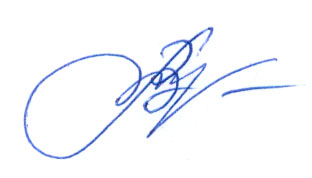        Л.В. Мартьянова